Об утверждении категорий рискалесопользователей Липецкой областиВ соответствии с постановлением Правительства РФ от 30.06.2021 N 1098 "О федеральном государственном лесном контроле (надзоре)" и руководствуясь Положением об управлении лесного хозяйства Липецкой области, утвержденным распоряжением администрации Липецкой области от 29 января 2010 года № 26-р «Об утверждении Положения об управлении лесного хозяйства Липецкой области»Решил:Утвердить категории риска лесопользователей, в отношении которых управление лесного хозяйства Липецкой области осуществляет функции государственного лесного контроля (надзора) согласно приложения.Контроль за исполнением решения возложить на заместителя начальника управления Есипова Н.В.Начальник управления                                                                         Божко Ю.Н.Виза:Начальник отдела федеральногогосударственного лесногоконтроля и лесной охраныуправления лесного хозяйства Липецкой области									В.В. СвинцовГлавный консультант отдела правовогообеспечения в сфере сельского хозяйства, экологии, ветеринарии и потребительского рынка правового управления администрации Липецкой области									    Н.Н. Юдин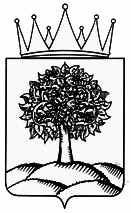 Управление лесного хозяйстваЛипецкой областиРЕШЕНИЕУправление лесного хозяйстваЛипецкой областиРЕШЕНИЕУправление лесного хозяйстваЛипецкой областиРЕШЕНИЕУправление лесного хозяйстваЛипецкой областиРЕШЕНИЕг. Липецк